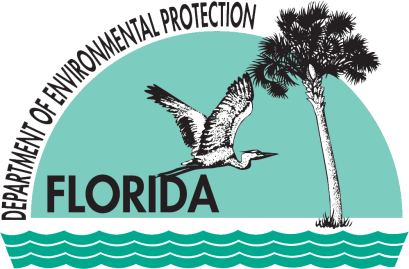 Florida Department ofEnvironmental ProtectionSoutheast DistrictpresentsSoutheast District Waste ProgramPublic RecordsandFOIA* Workshop*Freedom of Information ActPublic RecordsandFOIA* Workshop*Freedom of Information ActSoutheast District Waste ProgramWednesday, January 9, 20131 PM – 3 PMSolid Waste AuthorityVisitor Center6501 Jog Road, West Palm Beach, FL 33412Wednesday, January 9, 20131 PM – 3 PMSolid Waste AuthorityVisitor Center6501 Jog Road, West Palm Beach, FL 33412Southeast District Waste ProgramJoin us for an in-depth exploration of the Waste Program’s publicly-available information resources. Representatives from the Southeast District Public Information Office, Waste Cleanup, Hazardous Waste, Solid Waste, and Storage Tanks will present on the following:Public Records Requests 101 – how to get the best results!DEP’s Internet Search Tools – Where can I find them? How do I use them? What do my search results mean?OCULUS – how to search DEP’s electronic records on permitting, compliance/enforcement, contamination cleanup and monitoring, and much more!Join us for an in-depth exploration of the Waste Program’s publicly-available information resources. Representatives from the Southeast District Public Information Office, Waste Cleanup, Hazardous Waste, Solid Waste, and Storage Tanks will present on the following:Public Records Requests 101 – how to get the best results!DEP’s Internet Search Tools – Where can I find them? How do I use them? What do my search results mean?OCULUS – how to search DEP’s electronic records on permitting, compliance/enforcement, contamination cleanup and monitoring, and much more!Southeast District Waste Program RSVP to Karen Kantor at 561-681-6670 or Karen.E.Kantor@dep.state.fl.usSpace is limited, so reserve your seat today! RSVP to Karen Kantor at 561-681-6670 or Karen.E.Kantor@dep.state.fl.usSpace is limited, so reserve your seat today!